Prof. Isaías Correa M.1.- Sean A y B dos sucesos aleatorios con p(A) = 1/2, p(B) = 1/3, p(AꓵB)= 1/4. Determinar:P(A/B)                                         b) P(B/A)                             c)    P  ( A U B )         d)  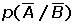 e)  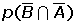 2.- Sean A y B dos sucesos aleatorios con p(A) = 1/3, p(B) = 1/4, p(AꓵB) = 1/5. Determinar:P(A/B)                         b)     P   (   B   /    A)                                                                         c) P ( A   U  B  )  d)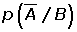 e)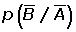 f) 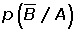 3.- En un colegio los alumnos pueden optar por cursar como lengua extranjera inglés o francés. En un determinado curso, el 90% de los alumnos estudia inglés y el resto francés. El 30% de los que estudian inglés son hombres y de los que estudian  francés  son  hombres  el  40%.  Se elige un  alumno  al  azar,  ¿cuál  es  la probabilidad de que sea mujer?4.- De una baraja de 48 cartas se extrae simultáneamente dos de ellas. Calcular la probabilidad de que: Las dos sean copas.Al menos una sea copas.Una sea copa y la otra espada.5.- Ante un examen, un alumno sólo ha estudiado 15 de los 25 temas correspondientes a la materia del mismo. Éste se realiza extrayendo al azar dos temas y dejando que el alumno escoja uno de los dos para ser examinado del mismo. Hallar la probabilidad de que el alumno pueda elegir en el examen uno de los temas estudiados.6.- Una clase está formada por 10 alumnos y 10 alumnas; la mitad de las alumnas y la mitad de los alumnos han elegido francés como asignatura optativa.¿Cuál es la probabilidad de que una persona elegida al azar sea hombre o estudie francés?¿Y la probabilidad de que sea mujer y no estudie francés?7.- Un taller sabe que por término medio acuden: por la mañana tres automóviles con problemas eléctricos, ocho con problemas mecánicos y tres con problemas de chapa, y por la tarde dos con problemas eléctricos, tres con problemas mecánicos y uno con problemas de chapa.Hacer una tabla ordenando los datos anteriores.Calcular el porcentaje de los que acuden por la tarde.Calcular el porcentaje de los que acuden por problemas mecánicos.Calcular la probabilidad de que un automóvil con problemas eléctricos acuda por la mañana.8.- Una clase consta de seis niñas y 10 niños. Si se escoge un comité de tres al azar, hallar la probabilidad de:Seleccionar tres niños.Seleccionar exactamente dos niños y una niña.Seleccionar por lo menos un niño.Seleccionar exactamente dos niñas y un niño.9.- Una caja contiene tres monedas. Una moneda es común, otra tiene dos caras y la otra está cargada de modo que la probabilidad de obtener cara es de 1/3. Se selecciona una moneda lanzar y se lanza al aire. a) Hallar la probabilidad de que salga cara.b) Hallar  la  probabilidad de que salga sello.          10.- Una urna contiene 5 bolas rojas y 8 verdes. Se extrae una bola y se reemplaza por dos del otro color. A continuación, se extrae una segunda bola. Se pide:Probabilidad de que la segunda bola sea verde.Probabilidad de que las dos bolas extraídas sean del mismo color.11.- En una clase en la que todos practican algún deporte, el 60% de los alumnos juega al fútbol o al baloncesto y el 10% practica ambos deportes. Si además hay un 60% que no juega al fútbol, cuál será la probabilidad de que escogido al azar un alumno de la clase:Juegue sólo al fútbol.Juegue sólo al baloncesto.Practique uno solo de los deportes.No juegue ni al fútbol ni al baloncesto.12.- En una ciudad, el 40% de la población tiene cabellos castaños, el 25% tiene ojos café y el 15% tiene cabellos castaños y ojos cafés. Se escoge una persona al azar:Si tiene los cabellos castaños, ¿cuál es la probabilidad de que tenga los ojos cafés?Si  tiene  ojos  cafés,  ¿cuál  es  la  probabilidad  de  que  no  tenga  cabellos castaños?¿Cuál es la probabilidad de que no tenga cabellos castaños ni ojos cafés?13.- En un aula hay 100 alumnos, de los cuales: 40 son hombres, 30 usan lentes, y15 son varones y usan lentes. Si seleccionamos al azar un alumno de dicho curso: ¿Cuál es la probabilidad de que sea mujer y no use lentes?Si sabemos que el alumno seleccionado no usa lentes, ¿qué probabilidad hay de que sea hombre?14.- Disponemos de dos urnas: la urna A contiene 6 bolas rojas y 4 bolas blancas, la urna B contiene 4 bolas rojas y 8 bolas blancas. Se lanza un dado, si aparece un número menor que 3; nos vamos a la urna A; si el resultado es 3 ó más, nos vamos a la urna B. A continuación extraemos una bola. Se pide: Probabilidad de que la bola sea roja y de la urna B.Probabilidad de que la bola sea blanca.15.- Un estudiante cuenta, para un examen con la ayuda de un despertador, el cual consigue despertarlo en un 80% de los casos. Si oye el despertador, la probabilidad de que realiza el examen es 0.9 y, en caso contrario, de 0.5. Si va a realizar el examen, ¿cuál es la probabilidad de que haya oído el despertador?Si no realiza el examen, ¿cuál es la probabilidad de que no haya oído el despertador?16.- En una estantería hay 60 novelas y 20 libros de poesía. Una persona A elige un libro al azar de la estantería y se lo lleva. A continuación otra persona B elige otro libro al azar.¿Cuál es la probabilidad de que el libro seleccionado por B sea una novela?Si se sabe que B eligió una novela, ¿cuál es la probabilidad de que el libro seleccionado por A sea de poesía?17.- Se supone que 25 de cada 100 hombres y 600 de cada 1000 mujeres usan lentes. Si el número de mujeres es cuatro veces superior al de hombres, se pide la probabilidad de encontrarnos:Con una persona sin lentes.Con una mujer con lentes.18.- En una casa hay tres llaveros A, B y C; el primero con cinco llaves, el segundo con siete y el tercero con ocho, de las que sólo una de cada llavero abre la puerta del trastero. Se escoge al azar un llavero y, de él una llave para abrir el trastero. Se pide:¿Cuál será la probabilidad de que se acierte con la llave?¿Cuál será la probabilidad de que el llavero escogido sea el tercero y la llave no abra?Si la llave escogida es la correcta, ¿cuál será la probabilidad de que pertenezca al primer llavero A?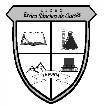 Guía N° 8 de Matemática 3° Medio Probabilidad Condicionada Guía N° 8 de Matemática 3° Medio Probabilidad Condicionada     2021Liceo Elvira Sánchez de Garcés  Departamento de MatemáticaPág. 1 de 1